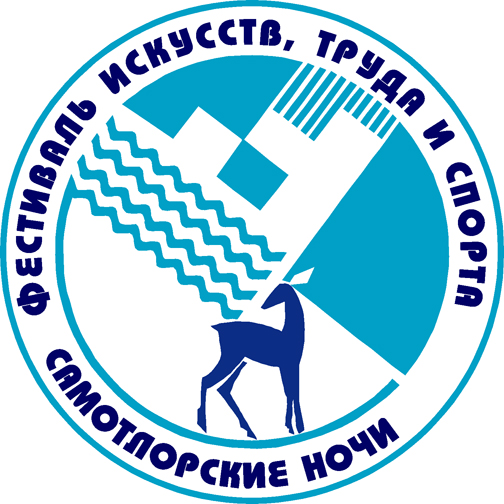 ПРОЕКТ ПРОГРАММЫ XLIII ФЕСТИВАЛЯ ИСКУССТВ, ТРУДА И СПОРТА "САМОТЛОРСКИЕ НОЧИ-2018"от 08.06.201816 июня17 июня15 июня15 июня15 июня11.00-17.00Общероссийское совещание по развитию туризма в северных регионах (0+). МБУ "Дворец искусств"МБУ "Дворец искусств"22.00-24.00Торжественная церемония открытия XLIII фестиваля искусств, труда и спорта "Самотлорские ночи - 2018" (6+). Стадион "Центральный"МБУ "Дворец искусств"НАБЕРЕЖНАЯ Р. ОБЬНАБЕРЕЖНАЯ Р. ОБЬНАБЕРЕЖНАЯ Р. ОБЬНАЧАЛО НАЧАЛ (у скульптуры "Замок")НАЧАЛО НАЧАЛ (у скульптуры "Замок")НАЧАЛО НАЧАЛ (у скульптуры "Замок")11.00-13.00Городской фестиваль детских колясок (0+)МБУ "ДК "Октябрь"13.00-17.00Городской семейный праздник "Большой пикник" (0+)МБУ "ДК "Октябрь"17.00-19.00Праздник национальных культур "Территория единства-Вперед Россия!" (0+)МБУ "ЦНК"19.00-19.30Благотворительный концерт "Я Талант" (0+)Благотворительный фонд "Твори добро"20.00-23.00Рок-концерт в рамках байк-шоу "Поход на север – 12" (6+)НП "Клуб любителей мотоциклов "Легион 86"ОТ МАЛА ДО ВЕЛИКАОТ МАЛА ДО ВЕЛИКАОТ МАЛА ДО ВЕЛИКА15.00-16.00Концертная программа "Парус мечты" музыкально-театральной студии "Ступени" (+0)Музыкально-театральная студия "Ступени"16.00-18.30Zumba (0+) (16.00-17.00 Е. С. Вахрушина, 17.30-18.30 СК "Людмила")Е. С. Вахрушева, СК "Людмила"19.00-20.00Программа "Танцы под оркестр" (0+)МБУ "Дворец искусств"МУЗЫКА НАС СВЯЗАЛА (амфитеатр)МУЗЫКА НАС СВЯЗАЛА (амфитеатр)МУЗЫКА НАС СВЯЗАЛА (амфитеатр)13.00-14.00Концертная программа "Самотлор МестоРождение творчества" (0+)МАУДО "ДШИ №1"14.00-15.00Открытие выставки декоративно – прикладного искусства "Город мастеров" (0+)МАУДО "ДШИ №2"15.00-16.00Концерт "Хит-парад детства" (0+)МБУ "ЦНК"16.00-17.00Концерт народной песни "Гармония души" (0+)МБУ "ЦНК"18.00-22.00Фестиваль молодежных культур "Мы молоды!" (12+)МБУ "ДК "Октябрь"ОСТРОВ ВОЛШЕБСТВАОСТРОВ ВОЛШЕБСТВАОСТРОВ ВОЛШЕБСТВА12.00-22.00Мастер-классы по различным направлениям (0+) (12.00-17.00 ДШИ№1, 17.00-22.00 ДШИ№3)МАУДО ДШИ №1, 312.00-22.00Настольные игры (6+) (12.00-17.00 ИП Павельева Р.Р., 17.00-22.00 МБУ "БИС")ИП Павельева Р.Р., МБУ "БИС"17.00-22.00Спортивно-развлекательная игра "Твистер" (6+)МАУДО "ДШИ №3"ЗОНА ОТДЫХАЗОНА ОТДЫХАЗОНА ОТДЫХА12.00-20.00Выездной читальный зал "ЧУМовые посиделки" (0+). Консультационная площадка сайта "Самопознание.ру" "Начни с себя" (6+)МБУ "БИС", филиал портала "Самопознание.ру"СЧАСТЛИВЫ ВМЕСТЕСЧАСТЛИВЫ ВМЕСТЕСЧАСТЛИВЫ ВМЕСТЕ10.00Фестиваль стрит-арта "АртСреда" (12+)А.В. Ольховский 12.00-19.00Футбол в шарах (bumperball) (16+). Футбольное поле за Ледовым дворцомИ.А. Маликов12.00-20.00Выставка декоративно – прикладного искусства "Город мастеров" (0+)МАУДО "ДШИ №2"12.00-22.00Фестиваль "Вкус Самотлорских ночей" (0+)управление по потребительскому рынку 12.00-22.00Лазертаг (6+)Квесты в реальности “Парадигма”12.00-18.00Бизнес-площадка действующих предпринимателей города «Like Центр» (6+)ООО «"Центр"14.00-18.00Программа по поддержке животных "Самотлорские с ЧиЖ" (0+)Нижневартовский общественный фонд помощи животным "ЧиЖ"17.00-20.00Интерактивная развлекательная площадка от Ростелекома (0+)ПАО "Ростелеком" МРФ "Урал"Около монумента "Флаг города"Около монумента "Флаг города"Около монумента "Флаг города"12.00-20.00Зона отдыха и подзарядки Tele2 (12+)Tele212.00-18.00Игровая площадка "БЕГЕМОТиК" (0+)Сеть магазинов игрушек "БЕГЕМОТиК"круглосуточноВыставка "RE: ВЕРСИЯ" (0+)МБУ "НКМ им. Т.Д. Шуваева"14.00-16.00, 16.30-18.30Автобусная экскурсия по городу "От села до города" (0+)МБУ "НКМ им. Т.Д. Шуваева"13.00-17.30Мастер-класс по созданию анимационного кино (6+)АНО ДО "РЕСПУБЛИКА КИНО"14.00-18.00Четвертый этап чемпионата России по силовому экстриму (0+)ассоциация содействия освоению арктических территорий "Северный десант", ассоциация российских силачейСтоянка у Ледового дворцаСтоянка у Ледового дворцаСтоянка у Ледового дворца11.00-12.00Встреча с воспитанниками центра помощи семьи и детям "Кардея" (6+)НП "Клуб любителей мотоциклов "Легион 86"12.15-16.00Мотопробег по городу (18+)НП "Клуб любителей мотоциклов "Легион 86"ОЗ. КОМСОМОЛЬСКОЕОЗ. КОМСОМОЛЬСКОЕОЗ. КОМСОМОЛЬСКОЕ10.00-12.00Фестиваль "Спортивный Нижневартовск" (6+)МАУ "Дирекция спортивных сооружений"10.00-15.00Физкультурное мероприятие по пляжному волейболу среди жителей города "Золотые пески" (18+)МАУ "СШОР "Самотлор", МАУ "Дирекция спортивных сооружений"11.00-13.00Физкультурное мероприятие "Спорт для всех среди лиц с ограниченными возможностями здоровья" (6+)МАУ "Дирекция спортивных сооружений"12.00-17.00Национальный праздник "Сабантуй" (0+)МБУ "ЦНК"13.00-14.00Открытая физкультурно-оздоровительная тренировка для людей пожилого возраста (18+)МАУ "Дирекция спортивных сооружений"ПО ГОРОДУПО ГОРОДУПО ГОРОДУПлощадь НефтяниковПлощадь НефтяниковПлощадь Нефтяников12.00-20.00Онлайн-парк Tele2 (12+)Tele215.00-19.00Конкурс на приготовление плова "Праздник плова" (0+)управление по потребительскому рынку 19.00-22.00Open-air "Территория музыки" (0+)Золотин С.Ю.Нижневартовский краеведческий музей им. Т.Д. Шуваева (ул. Ленина 9/1)Нижневартовский краеведческий музей им. Т.Д. Шуваева (ул. Ленина 9/1)Нижневартовский краеведческий музей им. Т.Д. Шуваева (ул. Ленина 9/1)11.00-01.00Выставка "Не просто игра. Футбол в Нижневартовске" (0+)МБУ "НКМ имени Т. Д. Шуваева"16.00-17.0018.30-19.30Обзорная экскурсия по выставочным залам Нижневартовского краеведческого музея (0+)МБУ "НКМ имени Т. Д. Шуваева"Центральная городская библиотека им. М.К Анисимковой (ул. Др. Народов, 22)Центральная городская библиотека им. М.К Анисимковой (ул. Др. Народов, 22)Центральная городская библиотека им. М.К Анисимковой (ул. Др. Народов, 22)12.00-13.00Культурно-просветительская акция "Этнодиктант: Россия от "А" до "Я" (6+) МБУ "БИС"16.00-18.00Подведение итогов конкурса на лучшее произведение о городе Нижневартовске "Мы из Нижневартовска!.." (12+)МБУ "БИС"18.00-19.00Поэтический микрофон "Слово о Малой Родине" (6+)МБУ "БИС"19.00-24.00Акция "ЭтноБиблиоНочь-2018" (12+)МБУ "БИС"10.00-21.00Фотовыставка "По страницам Самотлорских ночей" (6+). Дворец искусствМБУ "Дворец искусств"10.00-12.0015.00-17.00Фестиваль Нижневартовского футбола (6+). Многофункциональные спортивные площадки (ул. Мира, 29 а и ул. Маршала Жукова, 3), стадион "Центральный", спортивная площадка на территории хоккейного кортаМАУ "СШОР "Самотлор", МАУ "Дирекция спортивных сооружений"11.00-12.00Мастер-класс по терренкуру для всех желающих (18+). Парк культуры и отдыхаМАУ "Дирекция спортивных сооружений"11.00-12.30Праздничная развлекательно-творческая программа для детей "Театральная мозаика" (6+). Ул. Спортивная 1МАУ "ГДТ"17.00-19.00Фестиваль "Фитнес марафон". СК "Олимпия"МАУ "Дирекция спортивных сооружений"НАБЕРЕЖНАЯ Р. ОБЬНАБЕРЕЖНАЯ Р. ОБЬНАБЕРЕЖНАЯ Р. ОБЬНАЧАЛО НАЧАЛ (у скульптуры "Замок")НАЧАЛО НАЧАЛ (у скульптуры "Замок")НАЧАЛО НАЧАЛ (у скульптуры "Замок")12.00-14.00Концертно-игровая программа "Детство – чудная страна" (0+)МБУ "Дворец искусств", МАУДО "ЦДТ"14.00 -16.00Концертная программа творческих коллективов Дворца искусств (0+)МБУ "Дворец искусств"16.00-17.00Мастер класс Zumba (0+)Е. С. Вахрушева17.00-18.00Показательные выступления участников городского конкурса "Уличный артист" (6+)МБУ "Дворец искусств"18.00-20.00Народное гулянье "Славянские узоры" (0+)МБУ "Дворец искусств"20.00-23.00Дискотека "ЭтноDANCE" (18+)МБУ "ДК "Октябрь"ОТ МАЛА ДО ВЕЛИКАОТ МАЛА ДО ВЕЛИКАОТ МАЛА ДО ВЕЛИКА12.00-14.00Развлекательно-познавательная программа "Пломбир Шоу" (6+)МБУ "Дворец искусств"12.00-14.00Развлекательно-познавательная площадка "Нескучные сказки от Буренки" (0+)МБУ "Дворец искусств"12.00-14.00Атмосферный брейк (0+)Семейный центр спорта и ЗОЖ "Атмосфера"15.00-16.00Концертная программа "Парус мечты" музыкально-театральной студии "Ступени" (+0)Музыкально-театральная студия "Ступени"17.30-18.30Показательная тренировка в стиле вечеринки ZUMBA (6+)СК "Людмила"19.00-20.00Программа "Танцы под оркестр" (0+)МБУ "Дворец искусств"20.00-22.00Танцевальная площадка "Аргентинское танго" (6+)МБУ "Дворец искусств"МУЗЫКА НАС СВЯЗАЛА (амфитеатр)МУЗЫКА НАС СВЯЗАЛА (амфитеатр)МУЗЫКА НАС СВЯЗАЛА (амфитеатр)12.00-14.00Развлекательная площадка "Фиксики Шоу" (0+)МБУ "Дворец искусств"14.00-15.00Концертная программа "Филармония под открытым небом" (+12)МАУДО "ДШИ №1", МБУ "Дворец искусств"15.00-16.00Церемония награждения победителей социального проекта "Раскрась наш город яркими красками" (0+)МАУДО "ДШИ №2"16.00-18.00Концерт обучающихся и преподавателей Детских школ искусств и музыкальной школы города Нижневартовска "Музы Самотлора" (0+)МАУДО "ДШИ №2"18.00-20.00Праздник авторской песни и поэзии "ЭТнО - МЫ!" (0+)МБУ "БИС"20.00-22.00Концерт авторской песни "Бард-тоника" (12+)МБУ "Дворец искусств"ОСТРОВ ВОЛШЕБСТВАОСТРОВ ВОЛШЕБСТВАОСТРОВ ВОЛШЕБСТВА12.00-22.00Мастер-классы по различным направлениям (0+) (12.00-17.00 ДШИ№3, 17.00-22.00 ДШИ№1)МАУДО ДШИ №1, 312.00-22.00Настольные игры (6+) (12.00-17.00 ИП Павельева Р.Р., 17.00-22.00 МБУ "БИС")ИП Павельева Р.Р., МБУ "БИС"12.00-17.00Спортивно-развлекательная игра "Твистер" (6+)МАУДО "ДШИ №3"ЗОНА ОТДЫХАЗОНА ОТДЫХАЗОНА ОТДЫХА12.00-20.00Выездной читальный зал "ИЗБА-читальня" (0+). Консультационная площадка сайта "Самопознание.ру" "Начни с себя" (6+)МБУ "БИС", филиал портала "Самопознание.ру"СЧАСТЛИВЫ ВМЕСТЕСЧАСТЛИВЫ ВМЕСТЕСЧАСТЛИВЫ ВМЕСТЕ10.00Фестиваль стрит-арта "АртСреда" (12+)А.В. Ольховский 12.00-19.00Футбол в шарах (bumperball) (16+). Футбольное поле за Ледовым дворцомИ.А. Маликов12.00-20.00Выставка декоративно – прикладного искусства "Город мастеров" (0+)МАУДО "ДШИ №2"12.00-22.00Фестиваль "Вкус Самотлорских ночей" (0+)управление по потребительскому рынку 12.00-22.00Лазертаг (6+)Квесты в реальности “Парадигма”14.00-18.00Программа по поддержке животных "Самотлорские с ЧиЖ" (0+)Нижневартовский общественный фонд помощи животным "ЧиЖ"У монумента "Флаг города"У монумента "Флаг города"У монумента "Флаг города"12.00-14.00Развлекательная площадка "CHOCO терапия (0+)МБУ "Дворец искусств"12.00-18.00Игровая площадка "БЕГЕМОТиК" (0+)Сеть магазинов игрушек "БЕГЕМОТиК"12.00-20.00Зона отдыха и подзарядки Tele2 (12+)Tele2круглосуточноВыставка "RE: ВЕРСИЯ" (0+)МБУ "НКМ им. Т.Д. Шуваева"14.00-16.0016.30-18.30Автобусная экскурсия по городу "Нижневартовск – город будущего" (0+)МБУ "НКМ им. Т.Д. Шуваева"13.00-17.30Мастер-класс по созданию анимационного кино (6+)АНО ДО "РЕСПУБЛИКА КИНО"Напротив сценыНапротив сценыНапротив сцены12.00-14.00Художественное пространство "Арт-галерея" (0+)МБУ "Дворец искусств"14.00-16.00Познавательно-развлекательная площадка "Территория Первых" (0+)МБУ "Дворец искусств"17.00-19.00Развлекательно-познавательная площадка "Моя Югра" (6+)МБУ "Дворец искусств"17.00-19.00Развлекательная площадка "Квас для вас" (0+)МБУ "Дворец искусств"17.00-19.00Развлекательно-познавательная площадка "Рыба Fest" (6+)МБУ "Дворец искусств"17.00-19.00Развлекательная площадка "Король Сибири" (0+)МБУ "Дворец искусств"17.00-19.00Развлекательная площадка "Самотлорский расколбас" (6+)МБУ "Дворец искусств"19.00-21.00Развлекательная площадка "Матрешка SHOU" (0+)МБУ "Дворец искусств"СТАДИОН "ЦЕНТРАЛЬНЫЙ"СТАДИОН "ЦЕНТРАЛЬНЫЙ"СТАДИОН "ЦЕНТРАЛЬНЫЙ"19.00-21.00Торжественная церемония закрытия XLIII фестиваля искусств, труда и спорта "Самотлорские ночи - 2018". Концерт Н. Бабкиной (6+)МБУ "Дворец искусств"ОЗ. КОМСОМОЛЬСКОЕОЗ. КОМСОМОЛЬСКОЕОЗ. КОМСОМОЛЬСКОЕ10.00-15.00Физкультурное мероприятие по пляжному волейболу среди жителей города "Золотые пески" (18+)МАУ "Дирекция спортивных сооружений"11.00-12.0015.00-16.00Фестиваль семейного спорта (0+)МАУ "Дирекция спортивных сооружений"14.00-15.00Мастер класс по скандинавской ходьбе для всех желающих (18+)МАУ "Дирекция спортивных сооружений"16.00-17.00Мастер-класс по воркауту (18+)МАУ "Дирекция спортивных сооружений"ПО ГОРОДУПО ГОРОДУПО ГОРОДУУл. Др. НародовУл. Др. НародовУл. Др. Народов11.00-16.00Развлекательная программа "Вместе мы – Россия!" (0+)МБУ "БИС"12.00-17.00Фестиваль-праздник национальных культур "Праздник Дружбы народов" (0+)МБУ "ЦНК"Площадь НефтяниковПлощадь НефтяниковПлощадь Нефтяников12.00-20.00Онлайн-парк Tele2 (12+)Tele220.00-22.00Концерт популярной музыки (0+)МБУ "ЦНК"СК "Олимпия" (ул. Чапаева, 22)СК "Олимпия" (ул. Чапаева, 22)СК "Олимпия" (ул. Чапаева, 22)12.00-13.00Фестиваль "Спортивный Нижневартовск" (6+)МАУ "Дирекция спортивных сооружений"18.00-19.00Фестиваль "Фитнес марафон" (6+)МАУ "Дирекция спортивных сооружений"Нижневартовский краеведческий музей им. Т.Д. Шуваева (ул. Ленина 9/1)Нижневартовский краеведческий музей им. Т.Д. Шуваева (ул. Ленина 9/1)Нижневартовский краеведческий музей им. Т.Д. Шуваева (ул. Ленина 9/1)11.00-01.00Выставка "Не просто игра. Футбол в Нижневартовске" (0+)МБУ "НКМ им. Т. Д. Шуваева"16.00-17.0018.30-19.30Обзорная экскурсия по выставочным залам Нижневартовского краеведческого музея (0+)МБУ "НКМ им. Т. Д. Шуваева"10.00-21.00Фотовыставка "По страницам Самотлорских ночей", посвященная истории фестиваля (6+)МБУ "Дворец искусств"11.00-14.00Познавательно – досуговое мероприятие "Зажги свое лето" (6 +). Парк культуры и отдыха (улица Пионерская)МБУДО "ЦДиЮТТ "Патриот"18.00-19.30Концерт рок-группы "Шале" (18+). Ул. Спортивная, 1МАУ "ГДТ"